_______________________________________________________________________________________________________ул. .Комсомольская, 19, с.Тээли, Бай-Тайгинский район, Республика Тыва, 668010тел.(39442) 2-13-19Заключениео результатах внешней проверки бюджетной отчетности Администрации сельского поселения сумон Тээлинский муниципального района   «Бай-Тайгинский кожуун Республики Тыва»  за 2013 год.с.Тээли                                                        №13                                            21 апреля 2014 года    Внешняя  проверка годовой бюджетной отчетности Администрации сельского поселения сумон Тээлинский муниципального района   «Бай-Тайгинский кожуун Республики Тыва»  (далее-Администрация) проведена в соответствии со  ст. 264.4. Бюджетного кодекса РФ, на основании пункта 1.8 плана работы Контрольно-счетной палаты на 2014 год.Цель внешней проверки:-  соблюдение бюджетного законодательства при осуществлении бюджетного процесса;-установление полноты и достоверности представленной бюджетной отчетности, а также документов и материалов, представленных в составе бюджетной отчетности;-установление соответствия фактического исполнения бюджета его плановым назначениям, установленным решением представительного органа сельского поселения. Предмет внешней проверки:   Годовая бюджетная отчетность за 2013г.  и нормативные правовые акты,  регулирующие бюджетный процесс в сельском поселении сумон Тээлинский муниципального района   «Бай-Тайгинский кожуун Республики Тыва». Проверяемое учреждение: Администрация сельского поселения сумон Тээлинский муниципального района   «Бай-Тайгинский кожуун Республики Тыва». Проверка начата 21.04.2014 окончена 22.04.2014.     Администрации сельского поселения сумон Тээлинский муниципального района   «Бай-Тайгинский кожуун Республики Тыва»  в 2013 году руководствовалось в своей деятельности Уставом, принятым Хуралом представителей сельского поселения сумона Тээлинский Бай-Тайгинского кожууна Республики Тыва от 01 августа 2011г № 34 (далее по тексту – Администрация).  Согласно ст. 4. Устава Администрации сельского поселения сумон Тээлинский муниципального района   «Бай-Тайгинский кожуун Республики Тыва»  целью деятельности является организация и решение вопросов местного значения исходя из интересов населения с учетом исторических и иных местных традиций.  Финансирование расходов на содержание Администрации сельского поселения сумон Тээлинский   осуществляется за счет средств, предусмотренных в бюджете  муниципального района «Бай-Тайгинский кожуун Республики Тыва».  Внешняя проверка бюджетной отчетности  Администрации сельского поселения сумон Тээлинский  за 2013 год осуществлена камеральной проверкой.  Ведение бюджетного учета в Администрации сельского поселения сумон Тээлинский осуществляется главным бухгалтером Хертек В.Ч.  Обработка учетной информации производится  автоматизированным способом.    Проведена проверка по формированию полной и достоверной информации о состоянии активов и обязательств Администрации сельского поселения сумон Тээлинский, а также о финансовых результатах его деятельности. В результате проверки бюджетной отчетности  Администрации сельского поселения сумон Тээлинский за 2013 год установлено следующее:           1. В нарушение п. 4. Инструкции о порядке составления и представления годовой, квартальной и месячной отчетности  об исполнении бюджетов бюджетной системы Российской Федерации  (утв.приказом Минфина РФ от 28 декабря 2010г.№ 191н) (далее - Инструкция № 191н) бухгалтерская отчетность  не сброшюрована, не пронумерована и сдана без оглавления.2. Бюджетная отчетность за 2013 год представлена в Контрольно-счетную палату муниципального района «Бай-Тайгинский кожуун Республики Тыва» 14 апреля 2014 года, что не соответствует срокам ее представления, установленным Порядком проведения внешней проверки годового отчета об исполнении бюджета муниципального района «Бай-Тайгинский кожуун Республики Тыва», утвержденным решением Хурала Представителей муниципального района «Бай-Тайгинский кожуун Республики Тыва» от 23.10.2013 года № 53.3. В нарушение п. 3 ст. 264.1 Бюджетного кодекса РФ, п.11.1 Инструкции № 191н по составу и полноте форм бюджетная отчетность представлена  не полном составе и  объеме форм. Представлены  два отчета и семь сведений к Пояснительной записке:1) Баланс главного распорядителя, распорядителя, получателя бюджетных средств (ф. 0503130);2) Отчет об исполнении бюджета главного распорядителя, распорядителя, получателя бюджетных средств, главного администратора, администратора источников финансирования дефицита бюджета, главного администратора, администратора доходов бюджета (ф. 0503127);3) Сведения о количестве подведомственных учреждений (ф.0503161);4) Сведения об исполнении бюджета (ф.0503164);5) Сведения о дебиторской и кредиторской задолженности (ф.0503169);6) Сведения о движении нефинансовых активов (ф.0503168);7) Сведения об использовании информационно-коммуникационных технологий (ф.0503177);8) Сведения об остатках денежных средств на счетах получателя бюджетных средств (ф.0503178);9) Сведения об исполнении мероприятий в рамках целевых программ (0503166).Не представлен отчет: Пояснительная записка (форма. 0503160) .4. В нарушение п. 6. Инструкции № 191н  бухгалтерская отчетность не подписана  председателем администрации.        5. Представленная на проверку бюджетная отчетность составлена по бюджетной деятельности.        6. Бюджетная отчетность  Администрации сельского поселения сумон Тээлинский за 2013 финансовый год составлена на основе данных Главной книги.7. При сверке остатков баланса предыдущего периода на конец  и на начало отчетного периода установлено, что сальдо по счету  020111000 «Денежные средства учреждения на лицевых счетах в органе казначейства»  в предыдущем балансе не имеется, а в отчетном периоде на начало года остаток по данному счету составил 85131,83 рубля. Остаток на конец периода составил 69670,38 рублей. Остаток счета на конец отчетного периода по Главной книге и по предоставленным сведениям (ф. 0503178) «Сведения об остатках денежных средств на счетах получателя бюджетных средств» остатки денежных средств соответствуют остаткам баланса: на начало-85131,73 рубля, на конец-69670,38 рублей. 8.Основные средства в разделе I. «Нефинансовые активы» формы 0503130 на 01.01.2014 составляли 1143775 рублей. Балансовая стоимость основных средств  увеличилась по сравнению с началом отчетного года на 828489 рублей и составила на конец отчетного периода 1972264 рубля. Амортизация основных средств составила 1334365,93 рубля. В результате чего остаточная стоимость основных средств составила 637898,07 рублей.Материальные запасы по счету 010500000 на начало года составляли 15000 рублей, на конец отчетного  периода-198831,25 рублей. Увеличение материальных запасов составило в сумме 183831,25 рублей. Отчетные данные по материальным запасам соответствуют данным сведений о движении нефинансовых активов (ф.0503168). Поступило материальных запасов на сумму 579526,90 рублей, выбыло-395695,65 рублей. Остаток составил 198831,25 рублей.       8.1. Остатка по счету 010600000 на начало и конец 2013 года нет.       8.2. Остаток по нефинансовым активам (раздел I. баланса) на начало года составил 15000 рублей, на конец  периода- 836729,32 рубля. Увеличение материальных запасов на 183831,25 рублей и увеличение стоимости основных средств на сумму 828489 рублей составили сумму увеличения нефинансовых активов на 821829,32 рублей. 8.3. По разделу II.Баланса  «Финансовые активы»  активы составили на начало года 85131,73 рубля, на конец-69670,38 рублей. При сверке данных баланса по счету 020100000  «Денежные средства учреждения» остаток на начало и конец соответствуют данным  Главной книги и по предоставленным сведениям (ф. 0503178) «Сведения об остатках денежных средств на счетах получателя бюджетных средств».8.4. Остатка по счетам 020500000 «Расчеты по доходам», 020600000 «Расчеты по выданным авансам», по счету 020800000 «Расчеты с подотчетными лицами» на начало и конец 2013 года нет.        8.5. Согласно данным раздела 3. «Обязательства» формы 0503130 у Администрации  «Расчеты по принятым обязательствам» по счету 030200000 на конец отчетного года остатки составили  минус 22267,96  рублей. Расчеты по платежам в бюджеты (030300000) составили  минус 18595,47 рублей. Остатки по счету 030306000 составили  минус 677,60 рублей. Остатки по счетам 030307000, 030310000, 030311000 составили минус 17917,87 рублей. Всего на конец отчетного периода по III. разделу баланса обязательства составили  минус 40863,43 рубля. Данные по остаткам на счетах расчетов с дебиторами, приведенные в разделе «III Обязательства» Баланса (ф.0503130),  расшифрованы в Сведениях по дебиторской и кредиторской задолженности (ф.0503169) в составе Пояснительной записки (ф.0503160).         Проверкой установлено соответствие дебетовых остатков по вышеперечисленным счетам  по балансу и остаткам данных счетов в Главной книге.        Следует отметить, что общая сумма дебиторской задолженности по сравнению с началом отчетного периода увеличилась на 15658,56 рублей или на 61,2%, что явилось результатом  переплаты по расчетам по принятым обязательствам и является отвлечением средств из бюджета сельского поселения.       9.В нарушение п.11.1 Инструкции 191н Пояснительная записка (ф.0503160) не представлена. Представлены шесть сведений к Пояснительной записке:1) Сведения о количестве подведомственных учреждений (ф.0503161);2) Сведения об исполнении бюджета (ф.0503164);3) Сведения об исполнении мероприятий в рамках целевых программ (0503166).4) Сведения о движении нефинансовых активов (ф.0503168);5)Сведения о дебиторской и кредиторской задолженности (ф.0503169);6)Сведения об использовании информационно-коммуникационных технологий (ф.0503177);7) Сведения об остатках денежных средств на счетах получателя бюджетных средств (ф.0503178).        По представленным сведениям к Пояснительной записке произведена выверка контрольных соотношений между показателями баланса. Показатели нефинансовых активов Сведений (ф. 0503168) и Баланса (ф. 0503130) соответствуют, соблюдено их контрольное соотношение. По показателям Сведений по дебиторской и кредиторской задолженности (ф. 0503169) и Баланса (ф.0503130) в части обязательств соблюдены контрольные соотношения. Данные по остаткам на счетах в Сведениях по дебиторской и кредиторской задолженности (ф.0503169) и остатки расчетов с дебиторами, приведенные в разделе «III Обязательства» Баланса (ф.0503130) соответствуют.  Проверкой установлено соответствие дебетовых остатков по двум отчетам остаткам данных счетов в Главной книге.         В нарушение п.167 Инструкции 191н Сведения по дебиторской и кредиторской задолженности (ф. 0503169) составлены в неутвержденной форме. Сведения по дебиторской и кредиторской задолженности входящий в состав Раздел 4. Пояснительной записки «Анализ показателей бухгалтерской отчетности субъекта бюджетной отчетности» содержит обобщенные за отчетный период данные о состоянии расчетов по дебиторской и кредиторской задолженности субъекта бюджетной отчетности в разрезе видов расчетов. Приложения составляются раздельно по бюджетной и по приносящей доход деятельности, а также раздельно по дебиторской и по кредиторской задолженности.. Предоставленные сведения составлены в форме из 5 граф.  По инструкции форма 0503169 сведений состоит из шести граф:1) В графе 1 указываются номера соответствующих аналитических счетов счетов. 2) В графе 2 указываются общая сумма дебиторской (кредиторской) задолженности, учитываемая по соответствующему номеру счета бюджетного учета по состоянию на отчетную дату.3) В   графе 3 отражается сумма просроченных обязательств и нереальной к взысканию дебиторской задолженности, сформировавшихся на отчетную дату по соответствующим номерам счетов бюджетного учета.4) В графе 4 отражается год возникновения просроченного обязательства, нереальной к взысканию дебиторской задолженности.5) В графе 5 - наименование кредитора, дебитора.6) В графе 6 - причина образования в бюджетном учете просроченной дебиторской (кредиторской) задолженности.Показатели расчетов с дебиторами и кредиторами формируются с подведением промежуточных итогов по каждому аналитическому коду счета расчетов - строка «Итого по коду счета» графы 2, 3, 4.В строке «Всего» указывается итоговая сумма дебиторской (кредиторской) задолженности на отчетную дату - графа 2, сумма дебиторской (кредиторской) задолженности, нереальной к взысканию (с просроченным сроком исполнения) - графа 3, в том числе в разрезе года ее возникновения - графа 4.      Проверкой установлено, что остатки счетов по обязательствам Раздела 3. «Обязательства» Баланса подтверждены остатками счетов бухгалтерского учета  030200000 «Расчеты по принятым обязательствам», 030300000 «Расчеты по платежам в бюджеты» в Главной книге.10.Проведена внешняя проверка годового отчета об исполнении бюджета  сельского поселения за 2013 год.          Отчет об исполнении бюджета главного распорядителя, распорядителя, получателя бюджетных средств, главного администратора, администратора источников финансирования дефицита бюджета, главного администратора, администратора доходов бюджета (ф. 0503127) (далее в целях настоящей Инструкции - Отчет (ф. 0503127) составляется на основании данных по исполнению бюджета получателей бюджетных средств.        При проверке  отчета сельского поселения выявлено расхождение с данными по расходной части отчета в Финансовом управлении администрации муниципального района. По данным отчета поселения расходы составили в сумме 13980850,67 рублей. Отчет составлен по данным отчета (ф.0531786) «Отчет о состоянии лицевого счета получателя бюджетных средств»  представляемым УФК по Республике Тыва.        По отчету Финансового управления расходы поселения составили в сумме 14096499,57 рублей. Расхождение составило 115648,90 рублей.  Отделом бухгалтерского учета и отчетности Финансового управления не принимался отчет поселения в бумажном варианте, тем самым и объясняется  причина расхождения.  Отдел бухгалтерского учета и отчетности составил консолидированный отчет об исполнении бюджета согласно отчетам «Отчет по поступлениям и выбытиям» (ф. 0503151), представляемым УФК по Республике Тыва. В связи с чем, контрольно-счетной палатой анализ отчета об исполнении бюджета сельского поселения произведен согласно отчета (ф.0503127), составленного отделом бухгалтерского учета и отчетности Финансового управления.     Правовой основой исполнения бюджета 2013 года явилось решение Хурала представителей сельского поселения сумон Тээлинский муниципального района «Бай-Тайгинский кожуун Республики Тыва» «О бюджете сельского поселения сумон Тээлинский Бай-Тайгинского кожууна Республики Тыва на 2013 год и на плановый период 2014 и 2015 годов» от 21.12.2012г № 30,  с изменениями от 27.12.2013г. № 25.       Изменения в бюджет поселения были связаны с необходимостью утверждения изменений за счет увеличения безвозмездных поступлений, корректировкой налоговых и неналоговых поступлений с учетом их фактической собираемости. Анализ изменений параметров бюджета в течение года представлен в таблице:Таблица 1.(тыс.руб.)        Лимиты бюджетных обязательств утвержденного бюджета соответствуют бюджетной смете на 2013г.         За счет увеличения безвозмездных поступлений на 2296,7 тыс.руб. доходная часть бюджета поселения увеличилась на 2749,7 тыс.руб.      Расходная часть в результате увеличения доходной части бюджета исполнена больше на 2732,3 тыс.руб.       Налоговые доходы поступили в сумме 4401,4 тыс. рублей, или 99,96% бюджетных назначений, неналоговые доходы – 471,7 тыс. рублей, или на 99,94 %.  Безвозмездные поступления исполнены в объеме 9207,9 тыс. рублей, или на 100 %.       В структуре доходов бюджета сельского поселения в 2013 году налоговые доходы составили 31,26 %, неналоговые доходы - 3,35%, безвозмездные поступления -65,39 %.       В бюджете сельского поселения наибольший удельный вес в общей сумме фактически полученных по итогам 2013 года доходов составляют безвозмездные поступления от других уровней бюджетной системы Российской Федерации. Анализ исполнения доходной части бюджета     За 2013 год в бюджет сельского   поселения  фактически поступило доходов 14081,0 тыс. руб. Первоначальный бюджет (11333,2 тыс.руб) за счет увеличения  безвозмездных поступлений выполнен на 124,2 %, уточненный на 99,99 %. Таблица 2.(тыс.руб)       Из общей суммы налоговых доходов  доля фактических поступлений составила в процентном соотношении:-налог на доходы физических лиц -63,11 %;-налог на совокупный доход-19,76 %;-налог на имущество-17,13 %.      В неналоговых доходах наибольшая доля фактических поступлений приходится на прочие неналоговые доходы-62,7% в том числе: прочие неналоговые доходы оставляют 44,6 %, средства от самообложения-18,2%.Доходы от использования имущества составили-37,2%. Уменьшение поступлений по неналоговым доходам  к 2012 году составило 151,4 тыс.рублей. План по неналоговым поступлениям не выполнен на 6 %. Не выполнен план на 3 % и по налоговым поступлениям. Наименьшее исполнение по налоговым доходам составило по земельному налогу с физических лиц- 48,23%. Анализ исполнения расходной части бюджета    Расходы бюджета сельского   поселения за 2013 год исполнены в объеме  14096,5 тыс. рублей, или на 99,50% уточненных бюджетных назначений.   Анализ исполнения бюджета сельского   поселения за 2013 год по функциональной классификации расходов представлен в таблице:Таблица 3.(тыс.руб)     Исполнение бюджета сельского   поселения осуществлено по 6 разделам классификации расходов бюджета:1.По  разделу 0100  «Общегосударственные вопросы» осуществлены расходы по подразделам:-0103 «Функционирование законодательных (представительных) органов государственной власти и местного самоуправления» – в размере 616,8 тыс. рублей, или 99,95%. В данный подраздел включены расходы на содержание Хурала представителей сельского поселения.- 0104 «Функционирование Правительства Российской Федерации, высших органов исполнительной власти субъектов Российской Федерации, местных администраций» – в размере 2392,3 тыс. рублей, или 99,95%, что на 927,5тыс. рублей больше утвержденных  бюджетных назначений. В данный подраздел включены расходы на содержание и обеспечение деятельности администрации  сельского поселения.2.По  разделу 0200  «Национальная оборона» осуществлены расходы по  выполнению государственных полномочий на осуществление первичного воинского учета в сумме 311,2 тыс.рублей. Исполнено на 100 %.3.По  разделу 0400  «Национальная экономика» осуществлены расходы в сумме 729,3 тыс.рублей, в том числе: на реализацию дополнительных мероприятий, направленных на снижение напряженности на рынке труда в кожууне в 2013г. в размере 101,6 тыс.рублей и  расходы  по прочей закупке товаров, работ и услуг для государственных (муниципальных) нужд в сумме 627,7 тыс.рублей. Исполнено на 100 %.4.По  разделу 0500 «Жилищно-коммунальное хозяйство» осуществлены расходы по подразделу 0503 «Благоустройство» в размере 300,1 тыс.рублей. Исполнено на 81,46 %. Анализ исполнения бюджетных назначений показывает, что в 2013 году сельским поселением расходы направлены на увеличение стоимости материальных запасов  в сумме 220,7 тыс.рублей, в том числе: на приобретение расходных материалов-195,7 тыс.рублей, на горюче-смазочные материалы-25,0 тыс.рублей. На прочие расходы-20,0 тыс.рублей, на прочие работы, услуги в сумме 59,4 тыс.рублей.5.По  разделу 0800 «Культура и кинематография» осуществлены расходы на содержание и обеспечение деятельности дома культуры, библиотеки. Расходы по разделу исполнены в объеме 9536,4 тыс. рублей, что составляет 99,98% бюджетных назначений.6. По  разделу 1000 «Социальная политика» осуществлены расходы по со финансированию на пособие по социальной помощи населению. Расходы по разделу исполнены в объеме 210,4 тыс. рублей, что составляет 100% бюджетных назначений.       На 2013 год  в бюджете сельского   поселения плановый объем дефицита утверждался первоначально в сумме 215,4 тыс.руб., в уточненном бюджете-  85,1тыс.рублей. Фактически бюджет   за 2013 год исполнен с дефицитом в сумме 15,5 тыс. рублей. Источником финансирования дефицита бюджета является изменение остатков средств на счетах бюджета и увеличение прочих остатков денежных средств бюджета сельского поселения на начало 2014 года.    При финансировании расходов бюджета на 99,99 % от плановых показателей на отчетный период, кассовое исполнение расходной части составило 99,50 %.      Исполнение расходов на содержание органов местного самоуправления и подведомственных учреждений, а также расходы на руководство и управление в сфере установленных функций в разрезе по кодам классификации операций сектора государственного управления характеризуется следующими показателями:                                                                                                                                                                                                                      Таблица 4.тыс.руб         В 2013г в структуре расходов наибольший удельный вес занимали расходы следующих разделов классификации расходов: «Общегосударственные вопросы», «Культура, кинематография».       По кодам классификации операций сектора государственного управления расходы исполнены на 99,50%  в связи с неисполнением доходной части бюджета соответственно на 99,99%. Частично не исполнены расходы по разделам «Общегосударственные вопросы»-99,50%, «Жилищно-коммунальное хозяйство»-81,46%. Наименьший процент неисполнения расходов составило по разделу «Жилищно-коммунальное хозяйство» по КОСГУ 340 «Увеличение стоимости материальных запасов»-76,37 %.     Причины не исполненных назначений должны быть пояснены в Пояснительной записке (ф0503160), чего не сделано сельским поселением.Выводы: 1. В нарушение п. 4. Инструкция № 191н бухгалтерская отчетность  не сброшюрована, не пронумерована и сдана без оглавления.2. В нарушение п. 6. Инструкции № 191н бухгалтерская отчетность не подписана  председателем администрации. 3.Бюджетная отчетность  Администрации сельского поселения сумон Тээлинский сформирована  на основании  Главной книги и регистров бюджетного учета, установленных законодательством Российской Федерации для получателей бюджетных средств.4. В связи с неверным перенесением остатков баланса предыдущего периода на отчетный период, баланс на 01.01.2014г заполнен не корректно, не взаимоувязан и  содержит  искажения.5.Отчет об исполнении бюджета главного распорядителя, распорядителя, получателя бюджетных средств, главного администратора, администратора источников финансирования дефицита бюджета, главного администратора, администратора доходов бюджета (ф.0503127) составлен не верно.6. Бюджет сельского поселения по доходам за 2013 год исполнен на 99,99%. Расходная часть исполнена на 99,50 %. В процессе исполнения бюджета доходы и расходы корректировались в сторону увеличения 1 раз: по доходам на общую сумму 2749,7 тыс.рублей (или на 24,2%), и 2732,3  тыс. рублей (или на 23,8%) соответственно по расходам. Дефицит утвержден в сумме 85,1 тыс.рублей.7.В результате внесенных изменений  Решением от 27.12.2013г. № 25 о внесении изменений в бюджет в 2013 году основных характеристик бюджета сельского поселения изменился  результат его исполнения. С учетом последних изменений доходы исполнены в сумме 14081,0 тыс.рублей, расходы в сумме 14096,5 тыс.рублей. Бюджет исполнен с дефицитом в размере 15,5 тыс.рублей, что не противоречит п.3 ст 92.1 Бюджетного кодекса РФ и не  превышает 5 % утвержденного общего годового объема доходов местного бюджета без учета утвержденного объема безвозмездных поступлений и поступлений налоговых доходов по дополнительным нормативам отчислений.8.Учесть изложенные в настоящем Заключении замечания при рассмотрении отчета об исполнении бюджета  сельского поселения сумон Тээлинский за 2013 год  на сессии  Хурала представителей сумона.Предложения: I.Администрации сельского поселения сумон Тээлинский:1. В связи с изменениями в Бюджетном кодексе Российской Федерации привести соответствие Положение «О бюджетном процессе в сельском поселении   сумон Тээлинский Бай-Тайгинского кожууна.2. В связи с изменениями в Федеральном законе «О бухгалтерском учете»  вступающими в силу с 1 января 2013 года, согласно Федеральному закону  от 6 декабря 2011 года № 402 «О бухгалтерском учете» привести в соответствие  Учетную политику.3.Рассмотреть заключение Контрольно-счетной палаты по результатам внешней проверки отчета об исполнении бюджета сельского поселения и принять меры по устранению нарушений, установленных в ходе проверки.II.Главному бухгалтеру Администрации сельского поселения сумон Тээлинский:1.Устранить указанные ошибки в балансе, отчете об исполнении бюджета согласно Инструкции 191н и предоставить к 19 маю 2014г.  2.Продолжить работу по совершенствованию бюджетного учета и отчетности.Инспектор Контрольно-счетной палатымуниципального района «Бай-Тайгинскийкожуун Республики Тыва»                                                          Д.Ч.Кадыр-оол          КОНТРОЛЬНО-СЧЕТНАЯ ПАЛАТА               МУНИЦИПАЛЬНОГО  РАЙОНА          «БАЙ- ТАЙГИНСКИЙ КОЖУУН           РЕСПУБЛИКИ  ТЫВА»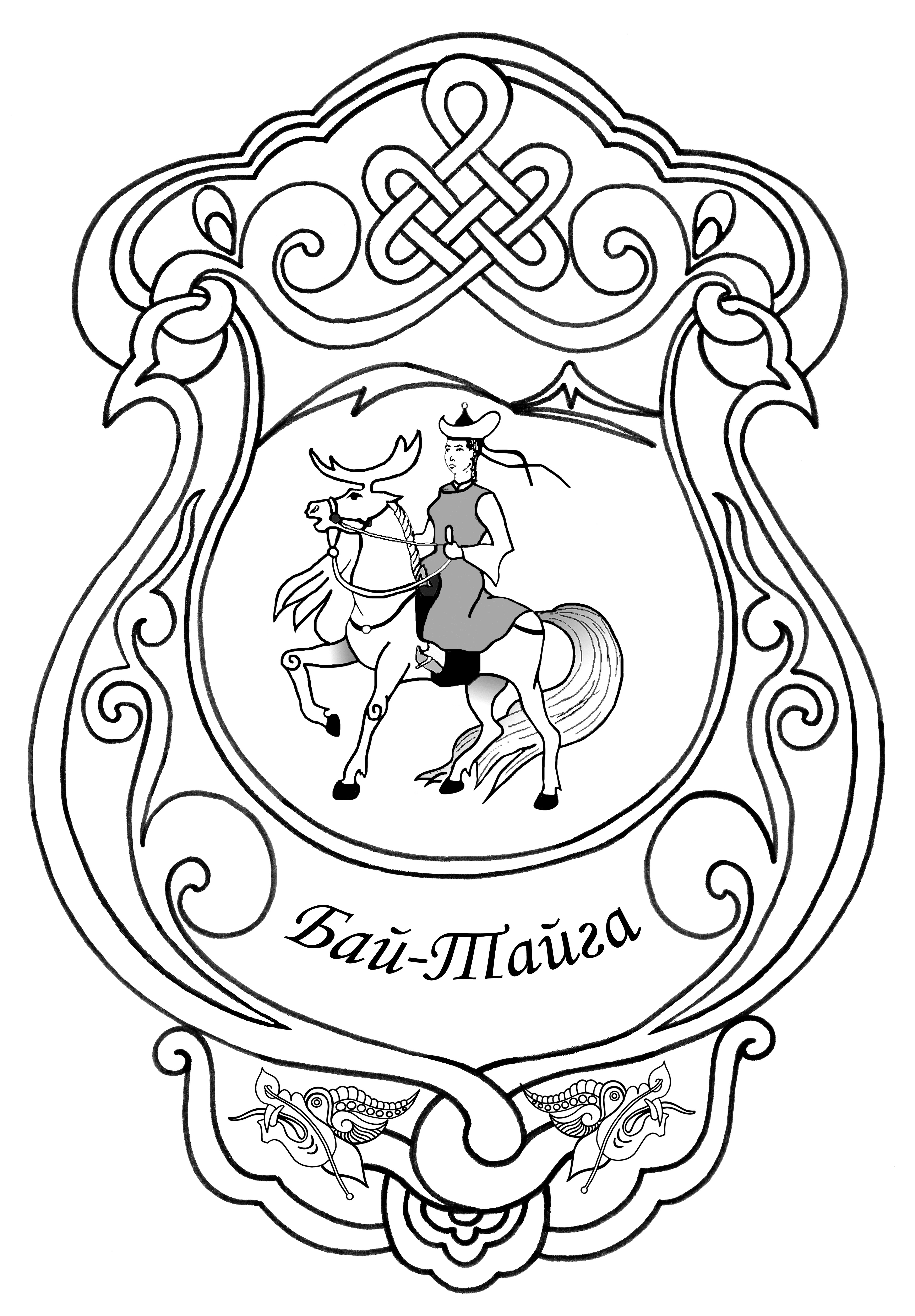 «ТЫВА РЕСПУБЛИКАНЫҢБАЙ-ТАЙГА КОЖУУНУ»МУНИЦИПАЛДЫГ РАЙОННУҢ ХЫНАЛДА-САНАЛГА ПАЛАТАЗЫНаименование статейУтв.бюджетУточн. бюджетОтклон.(+/-)Исполнено% исполн.Уд.вес в стр-ре,%Налоговые доходы40424403+3614401,499,9631,26Неналоговые доходы380472+92471,799,943,35Безвозмездные поступления6 911,29 207,9+2296,79207,9100,0065,39Всего доходов11333,214082,9+2749,714081,099,99100,00Расходы11435,614167,9+2732,314096,599,50-ДоходыУточн.
бюджет
2013 г.Исполнено

2013 г.% испол
ненияИсполнено

2012 г.Рост+, -НАЛОГОВЫЕ ДОХОДЫ44034401,599,973672,4+729,1Налоги на прибыль27782778100,002406,8+371,2Налог на доходы физических лиц27782778100,002406,8+371,2Налоги на совокупный доход870869,799,97845,6+24,1Единый налог на вмененный доход для отдельных видов деятельности867866,599,9481254,5Единый сельскохозяйственный налог33,2106,676,2-3Налог, взимаемый в виде стоимости патента в связи с применением упрощенной системы налогообложения000,0027,4-27,4Налог на имущество755753,899,84420+333,8Налог на имущество физических лиц322321,899,94150,6+171,2Транспортный налог208207,599,76137,5+70транспортный налог с организаций1514,798,007,4+7,3транспортный налог с физических лиц193192,899,90130,1+62,7Земельный налог215214,499,7283,1+131,3земельный налог с физических лиц16479,148,2332,1+47земельный налог с организаций51135,3265,2951+84,3Госпошлина1010,1101,0048,8-38,7НЕНАЛОГОВЫЕ ДОХОДЫ472471,799,94619-147,3Доходы от использования имущества176175,599,7265,6109,9Доходы, получаемые в виде арендной платы за земельные участки, государственная собственность на которые не разграничена и которые расположены в границах поселений, а также средства от продажи права на заключение договоров аренды указанных земельных участков3332,899,3911,8+21Доходы, получаемые в виде арендной платы, а также средства от продажи права на заключение договоров аренды за земли, находящиеся в собственности поселений (за исключением земельных участков муниципальных бюджетных и автономных учреждений)2929,2100,6946,5-17,3Прочие доходы от оказания платных услуг3030100,000+30Доходы от продажи земельных участков, государственная собственность на которые не разграничена и которые расположены в границах поселений8483,599,407,3+76,2Прочие неналоговые доходы296296,2100,07553,4-257,2средства от самообложения8685,899,7748,9+41Прочие неналоговые доходы210210,4100,19508,6-298,2Итого налоговые и неналоговые48754873,299,964291,4+581,8Безвозмездные поступления9207,99207,8100,006638,9+2568,9Дотации бюджетам муниципальных образований8171,68171,6100,006273,8+1897,8Дотация на выравнивание бюджетной обеспеченности 6 209,46 209,4100,002859,5+3349,9Дотация бюджетам на поддержку мер по обеспечению сбалансированности бюджетов1 962,21 962,2100,003414,3-1452,1 Субсидии 554,2554,2100,000+554,2Прочие субсидии бюджетам поселений554,2554,2100,00 0+554,2Субвенции 312,5312,5100,00285,4+27,1Субвенции бюджетам поселений на осуществление первичного воинского учета на территориях, где отсутствуют военные комиссариаты311,5311,5100,00285,4+26,1Субвенции на осуществление государственных полномочий по установлению запрета на розничную продажу алкогольной продукции в Республике Тыва11100,00 0+1Межбюджетные трансферты, передаваемые бюджетам поселений на комплектование книжных фондов библиотек муниципальных образований43,743,7100,0043,70Межбюджетные трансферты, передаваемые бюджетам поселений, на подключение общедоступных библиотек Российской Федерации к сети Интернет и развитие системы библиотечного дела с учетом задачи расширения информационных технологий и оцифровки24,224,2100,00 0+24,2Межбюджетные трансферты, передаваемые бюджетам поселений на реализацию дополнительных мероприятий, направленных на снижение напряженности на рынке труда101,7101,6100,0036+65,6Всего доходов14082,91408199,9910934,4+3150,7РасходыУтверж.
бюджет
2013 г.Уточн.
бюджет
2013 г.Отклон+,-Исполнено2013 г% испол
ненияРасходы-всего11 435,614 167,9+2 732,314 096,599,50Общегосударственные вопросы (0100)20393 010,5+970,53 009,199,95в том числе:Функционирование представительных органов(0103)573617+44,0616,899,97Функционирование исполнительных органов (0104)14662 393,5+927,52 392,399,95Национальная оборона (0200)311,5311,20,0311,2100,00Национальная экономика (0400)-729,3+729,3729,3100,00Жилищно-коммунальное хозяйство(0500)1700368,4-1 330,9300,181,46Культура, кинематография (0800)6 685,19 538,1+2 853,09 536,499,98Социальная политика (1000)700210,4-489,6210,4100,00РасходыКОСГУЛимитыбюджетныхобязательств на 2013гИсполнено 2013г%исполненияОбщегосударственные вопросы2003010,53009,199,95Функционирование представительных органов200617616,899,97Заработная плата211456455,999,98Прочие выплаты212154153,999,94Начисления на выплаты по оплате труда2130,60,6100,00Прочие работы, услуги2260,10,1100,00Увеличение стоимости материальных запасов3406,36,3100,00Функционирование исполнительных органов2002393,52392,399,95Заработная плата2111260,71260,7100,00Начисления на выплаты по оплате труда213383383100,00Оплата работ  и услуг2215656100,00Транспортные услуги :Оплата проезда при служебных командировках22217,917,899,44Коммунальные услуги2233737100,00Работы, услуги по содержанию имущества22518,318,3100,00Прочие работы, услуги22690,490,199,67Прочие расходы290123,312399,76Увеличение стоимости основных средств : Приобретение оргтехники (множительная техника, факсимильные аппараты, кондиционеры, холодильники и др.)31018418399,46Увеличение стоимости материальных запасов340223,9223,499,78Национальная оборона200311,2311,2100,00Руководство и управление в сфере установленных функций 311,2311,2100,00Заработная плата211196,7196,7100,00Прочие выплаты2120,30,3100,00Начисления на выплаты по оплате труда21359,459,4100,00Оплата работ  и услуг22144100,00Транспортные услуги: Оплата проезда при служебных командировках2222424100,003106,46,4100,00Увеличение стоимости материальных запасов: Канцелярские принадлежности, бумага34020,420,4100,00Национальная экономика200729,3729,3100,00Прочие работы, услуги226729,3729,3100,00Жилищно-коммунальное хозяйство300368,4300,181,46Прочие работы, услуги22659,459,4100,00Прочие расходы2902020100,00Увеличение стоимости материальных запасов340289,7220,776,37Культура,  кинематография 2009538,19536,499,98Безвозмездные перечисления государственным и муниципальным организациям (СДК)2414467,64467,6100,00Обеспечение деятельности (оказание услуг) подведомственных учреждений (Библиотека)2415070,55068,899,98Пособия по социальной помощи населению : выплаты субсидий гражданам на приобретение (строительство) жилья проживающих и работающих в сельской местности262210,4210,4100,00Всего14167,914096,599,50